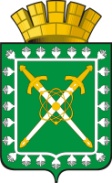 АДМИНИСТРАЦИЯ ГОРОДСКОГО ОКРУГА «ГОРОД ЛЕСНОЙ»П О С Т А Н О В Л Е Н И Е___________					                                                      № ____г. ЛеснойОб утверждении  административного регламента предоставления администрацией городского округа «Город Лесной» муниципальной услуги «Выдача разрешения на использование земель или земельного участка, которые находятся в государственной или муниципальной собственности, без предоставления земельных участков и установления сервитута, публичного сервитута»В соответствии с Земельным кодексом Российской Федерации, Федеральными законами от 6 октября 2003 года № 131-ФЗ «Об общих принципах организации местного самоуправления в Российской Федерации», от 27 июля 2010 года              № 210-ФЗ «Об организации предоставления государственных и муниципальных услуг», постановлением Правительства Российской Федерации от 27.11.2014          № 1244 «Об утверждении Правил выдачи разрешения на использование земель или земельного участка, находящихся в государственной или муниципальной собственности», постановлением администрации городского округа «Город Лесной» от 13.05.2021 № 485 «Об утверждении порядка разработки и утверждения административных регламентов предоставления муниципальных услуг», в целях повышения доступности и качества предоставления муниципальных услугПОСТАНОВЛЯЮ:1. Утвердить административный регламент предоставления администрацией городского округа «Город Лесной» муниципальной услуги «Выдача разрешения на использование земель или земельного участка, которые находятся в государственной или муниципальной собственности, без предоставления земельных участков и установления сервитута, публичного сервитута» (прилагается).2. Признать утратившим силу постановление администрации городского округа «Город Лесной» от 26.03.2020 № 314 «Об утверждении административного регламента предоставления администрацией городского округа «Город Лесной» муниципальной услуги «Выдача разрешений на использование земель или земельных участков из состава земель, государственная собственность на которые не разграничена, и земель, находящихся в собственности городского округа «Город Лесной».2. Настоящее постановление опубликовать в печатном средстве массовой информации «Вестник-официальный» и разместить на официальном сайте администрации городского округа «Город Лесной» в информационно-телекоммуникационной сети «Интернет».3. Контроль исполнения настоящего постановления возложить на заместителя главы администрации городского округа «Город Лесной» по энергетике и жилищно-коммунальному хозяйству Строкова Д.В.Глава городского округа «Город Лесной»                                                                                        С.Е. ЧерепановУТВЕРЖДЕН постановлением администрации городского округа «Город Лесной» от ____________ № ____«Об утверждении административногорегламента предоставления администрацией городского округа «Город Лесной» муниципальной услуги «Выдача разрешения на использование земель или земельного участка, которые находятся в государственной или муниципальной собственности, без предоставления земельных участков и установления сервитута, публичного сервитута»Административный регламент предоставленияадминистрацией городского округа «Город Лесной» муниципальной услуги«Выдача разрешения на использование земель или земельного участка, которые находятся в государственной или муниципальной собственности, без предоставления земельных участков и установления сервитута, публичного сервитута»Раздел 1. Общие положенияПредмет регулирования регламента1. Административный регламент предоставления муниципальной услуги «Выдача разрешения на использование земель или земельного участка, которые находятся в государственной или муниципальной собственности, без предоставления земельных участков и установления сервитута, публичного сервитута» (далее – Административный регламент) устанавливает порядок и стандарт предоставления муниципальной услуги по выдаче разрешения на использование земель или земельного участка, которые находятся в муниципальной собственности или из состава земель, государственная собственность на которые не разграничена, без предоставления земельных участков и установления сервитута, публичного сервитута в целях, предусмотренных пунктом 1 статьи 39.34 Земельного кодекса Российской Федерации (далее – муниципальная услуга).2. Настоящий Административный регламент устанавливает сроки и последовательность административных процедур администрации городского округа «Город Лесной» (далее – Администрация), при непосредственном участии управления по архитектуре и градостроительству Администрации (далее – УАиГ), осуществляемых в ходе предоставления муниципальной услуги, порядок взаимодействия между должностными лицами, взаимодействия с заявителями.Круг заявителей3. Заявителями на получение муниципальной услуги являются физические или юридические лица, обратившееся в Администрацию с заявлением о предоставлении муниципальной услуги (далее – заявитель).4. Интересы заявителей могут представлять лица, уполномоченные заявителем в установленном порядке, и законные представители физических лиц (далее – представитель заявителя).Требования к порядку информирования о предоставлении муниципальной услуги5. Информирование заявителей о порядке предоставления муниципальной услуги осуществляется непосредственно специалистом УАиГ при личном приеме и/или по телефону, а также через государственное бюджетное учреждение Свердловской области «Многофункциональный центр предоставления государственных и муниципальных услуг»     (далее – МФЦ).6. Информация о месте нахождения, графиках (режиме) работы, номерах контактных телефонов, адресах электронной почты и официального сайта Администрации, о порядке предоставления муниципальной услуги и услуг, которые являются необходимыми и обязательными для предоставления муниципальной услуги, размещены в федеральной государственной информационной системе «Единый портал государственных и муниципальных услуг (функций)» (далее – Единый портал) по адресу www.gosuslugi.ru, на официальном сайте Администрации (www.gorodlesnoy.ru), на информационных стендах УАиГ, на официальном сайте МФЦ (www.mfc66.ru), а также предоставляется непосредственно специалистом УАиГ при личном приеме или по телефону. 7. Основными требованиями к информированию заявителей о порядке предоставления муниципальной услуги и услуг, которые являются необходимыми и обязательными для предоставления муниципальной услуги, являются достоверность предоставляемой информации, четкость в изложении информации, полнота информирования.8. При общении с заявителями (по телефону и/или лично) специалисты УАиГ должны корректно и внимательно относиться к заявителям, не унижая их чести и достоинства. Устное информирование о порядке предоставления муниципальной услуги должно проводиться с использованием официально-делового стиля речи.9. Информирование заявителей о порядке предоставления муниципальной услуги может осуществляться с использованием средств автоинформирования.Раздел 2. Стандарт предоставления муниципальной услугиНаименование муниципальной услуги10. Наименование муниципальной услуги – «Выдача разрешения на использование земель или земельного участка, которые находятся в государственной или муниципальной собственности, без предоставления земельных участков и установления сервитута, публичного сервитута».Наименование органа, предоставляющего муниципальную услугу11. Муниципальная услуга предоставляется Администрацией. Подразделением Администрации, ответственным за оказание муниципальной услуги, является УАиГ. Наименование органов и организации, обращение в которые необходимо для предоставления муниципальной услуги12. При предоставлении муниципальной услуги в качестве источников получения документов, необходимых для предоставления муниципальной услуги, могут принимать участие в рамках межведомственного информационного взаимодействия: Управление Федеральной службы государственной регистрации, кадастра и картографии по Свердловской области; филиал Федерального государственного бюджетного учреждения «Федеральная кадастровая палата Федеральной службы государственной регистрации, кадастра и картографии» по Уральскому федеральному округу;Министерство природных ресурсов и экологии Свердловской области;муниципальное казенное учреждение «Комитет по управлению имуществом администрации городского округа «Город Лесной».13. В соответствии с требованиями пункта 3 части 1 статьи 7 Федерального закона от 27 июля 2010 года № 210-ФЗ «Об организации предоставления государственных и муниципальных услуг» (далее – Федеральный закон от 27 июля 2010 года № 210-ФЗ) орган, предоставляющий муниципальную услугу, не вправе требовать от заявителя осуществления действий, в том числе согласований, необходимых для получения муниципальной услуги и связанных с обращением в государственные органы, иные органы местного самоуправления и организации, за исключением услуг, включенных в перечень услуг, которые являются необходимыми и обязательными для предоставления муниципальных услуг.Описание результата предоставления муниципальной услуги14. Результатом предоставления муниципальной услуги является:принятие решения о выдаче разрешения на использование земель или земельного участка, которые находятся в муниципальной собственности или из состава земель, государственная собственность на которые не разграничена, без предоставления земельных участков и установления сервитута, публичного сервитута (далее – разрешение);принятие решения об отказе в выдаче разрешения по основаниям, предусмотренным пунктом 25 Административного регламента. Срок предоставления муниципальной услуги, в том числе с учетом необходимости обращения в организации, участвующие в предоставлении муниципальной услуги; срок приостановления предоставления муниципальной услуги в случае, если возможность приостановления предусмотрена законодательством Российской Федерации и законодательством Свердловской области; срок выдачи (направления) документов, являющихся результатом предоставления муниципальной услуги15. Срок предоставления муниципальной услуги – не более 25 дней со дня регистрации заявления о выдаче разрешения в Администрации (далее – заявление).Срок выдачи (направления)  заявителю результата муниципальной услуги – 3 рабочих дня со дня принятия решения о выдаче разрешения либо об отказе в выдаче разрешения. В случае обращения заявителя через МФЦ срок предоставления муниципальной услуги исчисляется со дня регистрации заявления о выдаче разрешения в Администрации. Нормативные правовые акты, регулирующие предоставление муниципальной услуги16. Перечень нормативных правовых актов, регулирующих предоставление муниципальной услуги, с указанием их реквизитов и источников официального опубликования, размещен на официальном сайте Администрации http://www.gorodlesnoy.ru и на Едином портале http//www.gosuslugi.ru.УАиГ обеспечивает размещение и актуализацию перечня указанных нормативных правовых актов на официальном сайте Администрации (http://www.gorodlesnoy.ru/).Исчерпывающий перечень документов, необходимых в соответствии с законодательством Российской Федерации и законодательством Свердловской области для предоставления муниципальной услуги и услуг, являющихся необходимыми и обязательными для предоставления муниципальной услуги, 
и подлежащих представлению заявителем; способы их получения заявителем, 
в том числе в электронной форме; порядок их представления17. Для предоставления муниципальной услуги заявитель представляет в Администрацию либо в МФЦ следующие документы: 1) заявление, составленное по форме, согласно приложению № 1 к настоящему Административному регламенту, с обязательным указанием:а) фамилия, имя и отчество (последнее – при наличии), место жительства заявителя и реквизиты документа, удостоверяющего его личность (в случае если заявителем является физическое лицо);б) наименование, место нахождения, организационно-правовая форма и сведения о государственной регистрации заявителя в Едином государственном реестре юридических лиц (в случае если заявителем является юридическое лицо);в) фамилия, имя и отчество (последнее – при наличии) представителя заявителя и реквизиты документа, подтверждающего его полномочия (в случае если с заявлением обратился представитель заявителя);г) почтовый адрес, адрес электронной почты, номер телефона для связи с заявителем или представителем заявителя;д) предполагаемые цели использования земель или земельного участка в соответствии с пунктом 1 статьи 39.34 Земельного кодекса Российской Федерации;е) кадастровый номер земельного участка (в случае, если планируется использование всего земельного участка или его части);ж) срок использования земель или земельных участков (в пределах сроков, установленных пунктом 1 статьи 39.34 Земельного кодекса Российской Федерации);з) информация о необходимости осуществления рубок деревьев, кустарников, расположенных в границах земельного участка, части земельного участка или земель из состава земель населенных пунктов, предоставленных для обеспечения обороны и безопасности, земель промышленности, энергетики, транспорта, связи, радиовещания, телевидения, информатики, земель для обеспечения космической деятельности, земель обороны, безопасности и земель иного специального назначения  (за исключением земель, указанных в пункте 3 части 2 статьи 23 Лесного кодекса Российской Федерации), в отношении которых подано заявление, – в случае такой необходимости;2) копии документов, удостоверяющих личность заявителя;3) копии документов, удостоверяющих личность, и документа, подтверждающего полномочия представителя заявителя (в случае если с заявлением обращается представитель заявителя);4) схема границ предполагаемых к использованию земель или части земельного участка на кадастровом плане территории с указанием координат характерных точек границ территории – если планируется использовать земли или часть земельного участка (с использованием системы координат, применяемой при ведении Единого государственного реестра недвижимости) (далее – Схема).В качестве документа, подтверждающего полномочия представителя, предъявляется доверенность, оформленная и выданная в порядке, предусмотренном законодательством Российской Федерации.18. Заявление и документы, необходимые для предоставления муниципальной услуги, указанные в пункте 17 Административного регламента, представляются в Администрацию посредством личного обращения заявителя в УАиГ, или через МФЦ, или через Единый портал.При этом заявление о предоставлении муниципальной услуги допускается подписывать простой электронной подписью, с учетом права заявителя – физического лица использовать простую электронную подпись, в соответствии с Правилами определения видов электронной подписи, использование которых допускается при обращении за получением государственных и муниципальных услуг, утвержденными постановлением Правительства Российской Федерации от 25.06.2012 № 634 «О видах электронной подписи, использование которых допускается при обращении за получением государственных и муниципальных услуг».Документы, прилагаемые к заявлению, представляемые в электронной форме, направляются в следующих форматах:а) xml – для документов, в отношении которых утверждены формы и требования по формированию электронных документов в виде файлов в формате xml;б) doc, docx, odt – для документов с текстовым содержанием, не включающим формулы и (или) графические изображения;в) pdf, jpg, jpeg – для документов с текстовым содержанием, в том числе включающих формулы и (или) графические изображения, а также документов с графическим содержанием.В случае если оригиналы документов, прилагаемых к заявлению, выданы на бумажном носителе, допускается формирование таких документов, представляемых в электронной форме, путем сканирования непосредственно с оригинала документа (использование копий не допускается), которое осуществляется с сохранением ориентации оригинала документа в разрешении 300-500 dpi (масштаб 1:1) и всех аутентичных признаков подлинности (графической подписи лица, печати, углового штампа бланка), с использованием следующих режимов:«черно-белый» (при отсутствии в документе графических изображений и (или) цветного текста);«оттенки серого» (при наличии в документе графических изображений, отличных от цветного графического изображения);«цветной» или «режим полной цветопередачи» (при наличии в документе цветных графических изображений либо цветного текста).Количество файлов должно соответствовать количеству документов, каждый из которых содержит текстовую и (или) графическую информацию.Документы, прилагаемые заявителем к заявлению, представляемые в электронной форме, должны соответствовать количеству направляемых документов, а наименование документа должно обеспечивать возможность идентифицировать документ.Документы, подлежащие представлению в форматах xls, xlsx или ods, формируются в виде отдельного документа, представляемого в электронной форме.Исчерпывающий перечень документов, необходимых в соответствии с законодательством Российской Федерации и законодательством Свердловской области для предоставления муниципальной услуги, которые находятся в распоряжении государственных органов, органов местного самоуправления и иных органов, участвующих в предоставлении государственных или муниципальных услуг, и которые заявитель вправе представить, а также способы их получения заявителями, в том числе в электронной форме, порядок их представления19. Документами (сведениями) необходимыми в соответствии с законодательством Российской Федерации и законодательством Свердловской области для предоставления муниципальной услуги, которые находятся в распоряжении государственных органов, органов местного самоуправления и иных органов, участвующих в предоставлении муниципальной услуги, которые могут быть приложены к заявлению, являются:1) выписка из Единого государственного реестра недвижимости об объекте недвижимости;2) копия лицензии, удостоверяющей право проведения работ по геологическому изучению недр;3) иные документы, подтверждающие основания для использования земель или земельного участка в целях, предусмотренных пунктом 1 статьи 39.34 Земельного кодекса Российской Федерации.20. Заявитель вправе представить документы, содержащие сведения, указанные 
в пункте 19 Административного регламента, по собственной инициативе.Непредставление заявителем документов, которые он вправе представить
по собственной инициативе, не является основанием для отказа заявителю
в предоставлении муниципальной услуги.Указание на запрет требовать от заявителя представления документов, информации или осуществления действий21. Запрещается требовать от заявителя:1) представления документов и информации или осуществления действий, представление или осуществление которых не предусмотрено нормативными правовыми актами, регулирующими отношения, возникающие в связи с предоставлением муниципальной услуги;2) представления документов и информации, которые в соответствии с нормативными правовыми актами Российской Федерации, нормативными правовыми актами Правительства Свердловской области, муниципальными правовыми актами находятся в распоряжении государственных органов, предоставляющих муниципальную услугу, иных государственных органов, органов местного самоуправления и (или) подведомственных государственным органам или органам местного самоуправления организаций, участвующих в предоставлении государственных или муниципальных услуг, за исключением документов, указанных в части 6 статьи 7 Федерального закона от 27 июля 2010 года № 210-ФЗ; 3) представления документов, подтверждающих внесение заявителем платы за предоставление муниципальной услуги; 4) представления документов и информации, отсутствие и (или) недостоверность которых не указывались при первоначальном отказе в приеме документов, необходимых для предоставления муниципальной услуги, либо в предоставлении муниципальной услуги, за исключением следующих случаев: а) изменение требований нормативных правовых актов, касающихся предоставления муниципальной услуги, после первоначальной подачи заявления о предоставлении муниципальной услуги; б) наличие ошибок в заявлении о предоставлении муниципальной услуги и документах, поданных заявителем после первоначального отказа в приеме документов, необходимых для предоставления муниципальной услуги, либо в предоставлении муниципальной услуги и не включенных в представленный ранее комплект документов; в) истечение срока действия документов или изменение информации после первоначального отказа в приеме документов, необходимых для предоставления муниципальной услуги, либо в предоставлении муниципальной услуги; г) выявление документально подтвержденного факта (признаков) ошибочного или противоправного действия (бездействия) специалиста УАиГ, сотрудника МФЦ при первоначальном отказе в приеме документов, необходимых для предоставления муниципальной услуги, либо в предоставлении муниципальной услуги, о чем в письменном виде за подписью руководителя УАиГ, руководителя МФЦ при первоначальном отказе в приеме документов, необходимых для предоставления муниципальной услуги, уведомляется заявитель, а также приносятся извинения за неудобства; 5) предоставления на бумажном носителе документов и информации, электронные образы которых ранее были заверены в соответствии с пунктом 7.2 части 1 статьи 16 Федерального закона от 27 июля 2010 года № 210-ФЗ, за исключением случаев, если нанесение отметок на такие документы либо их изъятие является необходимым условием предоставления муниципальной услуги, и иных случаев, установленных федеральными законами.22. При предоставлении муниципальной услуги запрещается:отказывать в приеме заявления и иных документов, необходимых для предоставления муниципальной услуги, в случае, если заявление и документы, необходимые для предоставления муниципальной услуги, поданы в соответствии с информацией о сроках и порядке предоставления муниципальной услуги, опубликованной на Едином портале либо на официальном сайте Администрации;отказывать в предоставлении муниципальной услуги в случае, если запрос и документы, необходимые для предоставления муниципальной услуги, поданы в соответствии с информацией о сроках и порядке предоставления муниципальной услуги, опубликованной на Едином портале либо на официальном сайте Администрации (http://www.gorodlesnoy.ru/).Исчерпывающий перечень оснований для отказа в приеме документов, необходимых для предоставления муниципальной услуги23. Основаниями для отказа в приеме заявления и документов, необходимых для предоставления муниципальной услуги, являются:1) обращение за муниципальной услугой, представление которой не предусматривается настоящим Административным регламентом;2) заявление подано лицом, не уполномоченным на осуществление таких действий, либо представление интересов заявителя неуполномоченным лицом;3) представленные заявителем заявление и документы содержат подчистки и исправления текста, не заверенные в порядке, установленном законодательством Российской Федерации;4) представление документов, утративших силу или срок действия которых истечет до даты завершения предоставления муниципальной услуги;5) представление заявления и документов (за исключением документов, подготовленных государственными органами, органами местного самоуправления и подведомственными государственным органам или органам местного самоуправления организациями), содержащих противоречивые сведения, незаверенные исправления, подчистки, помарки;6) представление нечитаемых документов, в том числе представленных в электронной форме, содержащих повреждения, наличие которых не позволяет в полном объеме получить информацию и сведения, содержащиеся в документах;7) электронные документы не соответствуют требованиям к форматам их предоставления, указанные в пункте 18 Административного регламента и (или) не читаются;8) выявлено несоблюдение установленных условий признания действительности электронной подписи в результате ее проверки, в соответствии со статьей 11 Федерального закона от 6 апреля 2011 года № 63-ФЗ «Об электронной подписи».Исчерпывающий перечень оснований для приостановленияили отказа в предоставлении муниципальной услуги24. Основания для приостановления предоставления муниципальной услуги отсутствуют.25. Основаниями для отказа в выдаче разрешения являются: а) заявление подано с нарушением требований, установленных пунктом 17 Административного регламента;б) в заявлении указаны цели использования земель или земельного участка или объекты, предполагаемые к размещению, не предусмотренные пунктом 1 статьи 39.34 Земельного кодекса Российской Федерации;в) земельный участок, на использование которого испрашивается разрешение, предоставлен физическому или юридическому лицу.Перечень услуг, которые являются необходимыми и обязательными для предоставления муниципальной услуги, в том числе сведения о документе (документах), выдаваемом (выдаваемых) организациями, участвующими в предоставлении муниципальной услуги26. Услуг, которые являются необходимыми и обязательными для предоставления муниципальной услуги, нормативными правовыми актами Думы городского округа «Город Лесной» в соответствии со статьей 9 Федерального закона от 27 июля 2010 года № 210-ФЗ «Об организации предоставления государственных и муниципальных услуг», не предусмотрено. Порядок, размер и основания взимания государственной пошлины или иной платы, взимаемой за предоставление муниципальной услуги27. Муниципальная услуга предоставляется без взимания государственной пошлины или иной платы.Порядок, размер и основания взимания платы за предоставление услуг, которые являются необходимыми и обязательными для предоставления муниципальной услуги, включая информацию о методике расчета размера такой платы28. Порядок, размер и основания взимания платы за предоставление услуг, которые являются необходимыми и обязательными для предоставления муниципальной услуги, включая информацию о методике расчета размера такой платы, определяются правовыми актами данных организаций. Максимальный срок ожидания в очереди при подаче запроса о предоставлении муниципальной услуги, услуги, предоставляемой организацией, участвующей в предоставлении муниципальной услуги, и при получении результата предоставления таких услуг29. Максимальный срок ожидания в очереди при подаче запроса о предоставлении муниципальной услуги и при получении результата муниципальной услуги в УАиГ не должен превышать в каждом случае 15 минут.При обращении заявителя в МФЦ срок ожидания в очереди при подаче запроса о предоставлении муниципальной услуги и при получении результата муниципальной услуги также не должен превышать 15 минут.Срок и порядок регистрации запроса заявителя о предоставлении муниципальной услуги и услуги, предоставляемой организацией, участвующей в предоставлении муниципальной услуги, в том числе в электронной форме30. Регистрация заявления и иных документов, необходимых для предоставления муниципальной услуги, указанных в пункте 17 Административного регламента, осуществляется в день их поступления в Администрацию либо на следующий день в случае их получения после 16 часов текущего рабочего дня или в выходной (праздничный) день.31. В случае если заявление и иные документы, необходимые для предоставления муниципальной услуги, поданы в электронной форме, УАиГ не позднее рабочего дня, следующего за днем подачи заявления, направляет заявителю электронное сообщение о принятии заявления. Регистрация заявления и иных документов, необходимых для предоставления муниципальной услуги, направленных в форме электронных документов, осуществляется не позднее рабочего дня, следующего за днем подачи заявления и иных документов, необходимых для предоставления муниципальной услуги.32. Регистрация заявления и иных документов, необходимых для предоставления муниципальной услуги, осуществляется в порядке, предусмотренном разделом 3 Административного регламента.Требования к помещениям, в которых предоставляется муниципальная услуга, к залу ожидания, местам для заполнения запросов о предоставлении муниципальной услуги, информационным стендам с образцами их заполнения и перечнем документов, необходимых для предоставления каждой муниципальной услуги, размещению и оформлению визуальной, текстовой и мультимедийной информации о порядке предоставления такой услуги, в том числе к обеспечению доступности для инвалидов указанных объектов в соответствии с законодательством Российской Федерации о социальной защите инвалидов33. В помещениях, в которых предоставляется муниципальная услуга, обеспечивается:1) соответствие санитарно-эпидемиологическим правилам и нормативам, правилам противопожарной безопасности; 2) создание инвалидам следующих условий доступности объектов в соответствии с требованиями, установленными законодательными и иными нормативными правовыми актами:возможность беспрепятственного входа в объекты и выхода из них;возможность самостоятельного передвижения по территории объекта в целях доступа к месту предоставления муниципальной услуги, в том числе с помощью работников объекта, предоставляющих муниципальные услуги, ассистивных и вспомогательных технологий;3) помещения должны иметь места для ожидания, информирования, приема заявителей. Места ожидания обеспечиваются стульями, скамьями (банкетками);4) свободный доступ к туалету в рабочее время;5) места информирования, предназначенные для ознакомления граждан с информационными материалами, оборудуются:информационными стендами;столами (стойками) с канцелярскими принадлежностями для оформления документов, стульями.На информационных стендах в помещениях, предназначенных для приема граждан, размещается информация, указанная в пункте 6 Административного регламента.Оформление визуальной, текстовой и мультимедийной информации о порядке предоставления муниципальной услуги должно соответствовать оптимальному зрительному и слуховому восприятию этой информации заявителями, в том числе заявителями с ограниченными возможностями.Показатели доступности и качества муниципальной услуги, в том числе количество взаимодействий заявителя с должностными лицами при предоставлении муниципальной услуги и их продолжительность, возможность получения информации о ходе предоставления муниципальной услуги, в том числе с использованием информационно-коммуникационных технологий, возможность либо невозможность получения муниципальной услуги в МФЦ             (в том числе в полном объеме), в любом территориальном подразделении органа, предоставляющего муниципальную услугу, по выбору заявителя (экстерриториальный принцип), посредством запроса о предоставлении нескольких муниципальных услуг в МФЦ 34. Показателями доступности и качества предоставления муниципальной услуги являются:1) возможность получения информации о ходе предоставления муниципальной услуги (при личном обращении);2) возможность получения муниципальной услуги в МФЦ, в том числе в полном объеме, а также посредством запроса о предоставлении нескольких государственных и (или) муниципальных услуг, предусмотренного статьей 15 Федерального закона от 27 июля 2010 года № 210-ФЗ (далее – комплексный запрос);35. При предоставлении муниципальной услуги взаимодействие заявителя со специалистом УАиГ осуществляется не более 2 раз в следующих случаях: при приеме заявления и при получении результата. В каждом случае время, затраченное заявителем при взаимодействиях со специалистом УАиГ при предоставлении муниципальной услуги, не должно превышать 15 минут.Иные требования, в том числе учитывающие особенности предоставления муниципальной услуги в отделе МФЦ, особенности предоставления муниципальной услуги по экстерриториальному принципу (в случае, если муниципальная услуга предоставляется по экстерриториальному принципу) и особенности предоставления муниципальной услуги в электронной форме36. Подача запроса, документов, информации, необходимых для получения муниципальной услуги, а также получения результатов предоставления муниципальной услуги по экстерриториальному принципу независимо от его места жительства или места пребывания (для физических лиц, в том числе индивидуальных предпринимателей) либо места нахождения (для юридических лиц) в любом филиале МФЦ в пределах территории Свердловской области по выбору заявителя не предусмотрена.37. При обращении за получением муниципальной услуги в электронном виде через Единый портал запрос подписывается простой электронной подписью заявителя либо уполномоченного лица, в соответствии с Правилами определения видов электронной подписи, использование которых допускается при обращении за получением государственных и муниципальных услуг, утвержденными постановлением Правительства Российской Федерации от 25.06.2012 № 634 «О видах электронной подписи, использование которых допускается при обращении за получением государственных и муниципальных услуг».Раздел 3. Состав, последовательность и сроки выполнения административных процедур (действий), требования к порядку их выполнения, в том числе особенности выполнения административных процедур (действий) в электронной форме, а также особенности выполнения административных процедур (действий) в МФЦ38. Исчерпывающий перечень административных процедур (действий) при предоставлении муниципальной услуги включает:1) прием и регистрация заявления и прилагаемых документов;2) рассмотрение документов на получение муниципальной услуги;3) принятие решения о выдаче или об отказе в выдаче разрешения;4) выдача (направление) заявителю результата предоставления муниципальной услуги. 39. Порядок осуществления административных процедур (действий) по предоставлению муниципальной услуги в электронной форме, в том числе с использованием Единого портала:представление в установленном порядке информации заявителям и обеспечение доступа заявителей к сведениям о муниципальной услуге;формирование запроса о предоставлении муниципальной услуги;прием и регистрация заявления и иных документов, необходимых для предоставления услуги;получение заявителем сведений о ходе выполнения запроса о предоставлении муниципальной услуги;проверка действительности электронной подписи и соответствия ее вида видам электронной подписи, допустимость использования которых установлена федеральным, региональным законодательством и местными нормативно-правовыми актами, регламентирующими порядок предоставления муниципальной услуги, а также Правилами с использованием программных средств, установленных на рабочем месте, или с использованием штатных средств Единого портала;взаимодействие специалиста УАиГ с иными органами власти, органами местного самоуправления и организациями, участвующими в предоставлении муниципальных услуг;получение заявителем результата предоставления муниципальной услуги. 40. Порядок выполнения административных процедур (действий) по предоставлению муниципальной услуги, выполняемых МФЦ, в том числе порядок административных процедур (действий), выполняемых МФЦ при предоставлении муниципальной услуги посредством комплексного запроса:информирование заявителей о порядке предоставления муниципальной услуги в МФЦ, в том числе посредством комплексного запроса, о ходе выполнения запроса о предоставлении муниципальной услуги, по иным вопросам, связанным с предоставлением муниципальной услуги, а также консультирование заявителей о порядке предоставления муниципальной услуги в МФЦ;прием заявления о предоставлении муниципальной услуги и иных документов, необходимых для предоставления муниципальной услуги;передача заявления и иных документов, необходимых для предоставления муниципальной услуги, в УАиГ;прием от УАиГ результата предоставления муниципальной услуги;выдача заявителю результата предоставления муниципальной услуги, в том числе выдача документов на бумажном носителе, подтверждающих содержание электронных документов, направленных в МФЦ по результатам предоставления муниципальных услуг органами/учреждениями, предоставляющими муниципальные услуги, а также выдача документов, включая составление на бумажном носителе и заверение выписок из информационных систем органов, предоставляющих муниципальные услуги.Предоставление муниципальной услуги в МФЦ может осуществляться посредством комплексного запроса. МФЦ осуществляет информирование заявителей о порядке предоставления государственных и (или) муниципальных услуг посредством комплексного запроса, о ходе выполнения комплексных запросов, а также по иным вопросам, связанным с предоставлением государственных и (или) муниципальных услуг. Прием и регистрация заявления и прилагаемых документов 41. Основанием для начала выполнения административной процедуры является поступление в Администрацию заявления и прилагаемых документов посредством личного обращения заявителя в УАиГ, либо посредством почтового отправления, либо через МФЦ, на бумажном носителе или в электронной форме с использованием Единого портала.42. Специалист УАиГ, ответственный за предоставление муниципальной услуги, в день приема документов:устанавливает предмет обращения, личность заявителя, полномочия представителя заявителя;проверяет правильность оформления заявления и комплектность представленных документов;расписывается в приеме документов на копии заявления – при личном обращении.43. Поступившее в Администрацию заявление передается в управление документационного обеспечения, информационно-аналитической и организационной работы Администрации (далее – управление ДОИАиОР) для регистрации. 44. Результатом выполнения административной процедуры является регистрация заявления и прилагаемых документов в системе документооборота и делопроизводства управления ДОИАиОР. Рассмотрение документов на получение муниципальной услуги 45. Основанием для начала административной процедуры является поступление  заявления и прилагаемых документов в УАиГ специалисту, ответственному за предоставление муниципальной услуги. 46. Специалист УАиГ рассматривает заявление и осуществляет подготовку и направление межведомственных запросов о предоставлении документов, необходимых для предоставления муниципальной услуги, в органы (организации) в распоряжении которых находятся указанные документы, участвующие в предоставлении муниципальной услуги.Критерием принятия решения в рамках настоящей административной процедуры является отсутствие документов, необходимых для предоставления муниципальной услуги,  предусмотренных пунктом 19 Административного регламента, если они не представлены заявителем по собственной инициативе.Межведомственный запрос формируется в соответствии с требованиями статьи 7.2 Федерального закона от 27 июля 2010 года № 210-ФЗ «Об организации предоставления государственных и муниципальных услуг».Межведомственный запрос формируется и направляется в форме электронного документа, подписанного усиленной квалифицированной электронной подписью уполномоченного должностного лица, по каналам системы межведомственного электронного взаимодействия  (далее – СМЭВ). При отсутствии технической возможности формирования и направления межведомственного запроса в форме электронного документа по каналам СМЭВ межведомственный запрос направляется на бумажном носителе по почте, по факсу с одновременным его направлением по почте или курьерской доставкой.47. Результатом административной процедуры является получение специалистом УАиГ ответов на межведомственные запросы.Принятие решения о выдаче или об отказе в выдаче разрешения48. Основанием для начала административной процедуры является получение необходимой информации в порядке межведомственного взаимодействия из органов (организаций), участвующих в предоставлении муниципальной услуги. 49. В случае наличия оснований для отказа в предоставлении муниципальной услуги, предусмотренных пунктом 25 Административного регламента, специалист УАиГ обеспечивает подготовку и согласование (подписание) в установленном порядке проекта решения об отказе в выдаче разрешения.50. В случае отсутствия оснований для отказа в предоставлении муниципальной услуги специалист УАиГ обеспечивает подготовку и согласование (подписание) в установленном порядке проекта решения о выдаче разрешения. 51. Результатом выполнения административной процедуры является:1) принятие решения об отказе в выдаче разрешения в виде письма Администрации об отказе в выдаче разрешения;2) принятие решения о выдаче разрешения в виде постановления Администрации о разрешении на использование земель или земельного участка, которые находятся в государственной или муниципальной собственности, без предоставления земельных участков и установления сервитута, публичного сервитута. Выдача (направление) заявителю результата предоставления муниципальной услуги52. Основанием для начала административной процедуры является принятие решения о выдаче или об отказе в выдаче разрешения.53. Результат предоставления муниципальной услуги в течение трех рабочих дней со дня принятия решений выдается или направляется заявителю способом, определенном в заявлении. 54. В случае подачи заявления через МФЦ заявитель получает результат предоставления муниципальной услуги в МФЦ.Порядок исправления допущенных опечаток и ошибок в выданных в результате предоставления муниципальной услуги документах55. В случае выявления заявителем опечаток, ошибок в полученном заявителем документе, являющемся результатом предоставления муниципальной услуги, заявитель вправе обратиться в УАиГ с заявлением об исправлении допущенных опечаток и ошибок в выданных в результате предоставления муниципальной услуги документах.56. В случае выявления допущенных опечаток и (или) ошибок в документах, выданных в результате предоставления муниципальной услуги, специалист УАиГ, ответственный за предоставление муниципальной услуги, осуществляет исправление допущенных опечаток и (или) ошибок в выданных в результате предоставления муниципальной услуги документах, путем внесения изменений в постановление Администрации о разрешении на использование земель или земельного участка, которые находятся в государственной или муниципальной собственности, без предоставления земельных участков и установления сервитута, публичного сервитута в срок, не превышающий 3 рабочих дней с момента регистрации соответствующего заявления.57. В случае отсутствия опечаток и (или) ошибок в документах, выданных в результате предоставления муниципальной услуги, специалист УАиГ, ответственный за предоставление муниципальной услуги, письменно сообщает заявителю об отсутствии таких опечаток и (или) ошибок в срок, не превышающий 3 рабочих дней с момента регистрации соответствующего заявления.Порядок и случаи предоставления муниципальной услуги в упреждающем (проактивном) режиме 58. Предоставление муниципальной услуги в упреждающем (проактивном) режиме не осуществляется.Раздел 4. Формы контроля за предоставлением муниципальной услугиПорядок осуществления текущего контроля за соблюдением и исполнением ответственными должностными лицами положений Административного регламента и иных нормативных правовых актов, устанавливающих требования к предоставлению муниципальной услуги, а также принятием ими решений59. Текущий контроль за соблюдением последовательности действий, определенных административными процедурами по предоставлению муниципальной услуги, осуществляется начальником и специалистом УАиГ, ответственными за предоставление муниципальной услуги, на постоянной основе, а также путем проведения плановых и внеплановых проверок по соблюдению и исполнению положений Административного регламента.60. Текущий контроль соблюдения специалистами МФЦ последовательности действий, определенных административными процедурами, осуществляется руководителем соответствующего структурного подразделения МФЦ.Текущий контроль осуществляется при визировании, согласовании и подписании документов, оформляемых в процессе предоставления муниципальной услуги.Порядок и периодичность осуществления плановых и внеплановых проверок полноты и качества предоставления муниципальной услуги, в том числе порядок и формы контроля за полнотой и качеством предоставления муниципальной услуги60. Контроль за полнотой и качеством предоставления муниципальной услуги в УАиГ включает в себя проведение проверок, выявление и устранение нарушений прав заявителей, рассмотрение, принятие решений и подготовку ответов на обращения заявителей, содержащие жалобы на действия (бездействие) и его должностных лиц.  61. Проверки могут быть плановыми (осуществляться на основании годовых планов работы) и внеплановыми (по конкретному обращению заявителя). Предметом проверок является качество и доступность муниципальной услуги (соблюдение сроков предоставления, условий ожидания приема, порядка информирования о муниципальной услуге, обоснованность отказов в предоставлении муниципальной услуги, отсутствие избыточных административных действий). Периодичность проведения проверок полноты и качества предоставления муниципальной услуги устанавливается начальником УАиГ либо лицом, его замещающим.Внеплановые проверки полноты и качества предоставления муниципальной услуги проводятся начальником УАиГ либо лицом, его замещающим, на основании жалоб заявителей на решения или действия (бездействие) специалиста УАиГ, принятые или осуществленные им в ходе предоставления муниципальной услуги.В случае проведения внеплановой проверки по конкретному обращению заявителя обратившемуся заявителю направляется информация о результатах проверки, проведенной по его обращению, и о мерах, принятых в отношении виновных лиц.Результаты проверок оформляются в виде акта. В случае выявления нарушений в акте указываются предложения по их устранению.62. МФЦ, специалист МФЦ несут ответственность, установленную законодательством Российской Федерации:за полноту передаваемых в УАиГ заявлений о предоставлении муниципальной услуги и их соответствие передаваемым заявителем в МФЦ сведениям, иных документов, принятых от заявителя;за своевременную передачу в УАиГ заявлений о предоставлении муниципальных услуг, иных сведений, документов и (или) информации, принятых от заявителей;за соблюдение прав субъектов персональных данных, за соблюдение законодательства Российской Федерации, устанавливающего особенности обращения с информацией, доступ к которой ограничен федеральным законом.Ответственность должностных лиц органа, предоставляющего муниципальные услуги, за решения и действия (бездействие), принимаемые (осуществляемые) ими в ходе предоставления муниципальной услуги63. Специалист УАиГ несет персональную ответственность за соблюдение российского законодательства, сроков, порядка и правильности оформления документов при предоставлении муниципальной услуги.Персональная ответственность специалиста УАиГ закрепляется в должностной инструкции в соответствии с требованиями законодательства Российской Федерации Положения, характеризующие требования к порядку и формам контроля за предоставлением муниципальной услуги, в том числе со стороны граждан, их объединений и организаций64. Контроль за предоставлением муниципальной услуги осуществляется в форме контроля за соблюдением последовательности действий, определенных административными процедурами по предоставлению муниципальной услуги и принятием решений должностными лицами, путем проведения проверок соблюдения и исполнения специалистом УАиГ нормативных правовых актов, а также положений Административного регламента.Проверки также могут проводиться по конкретному обращению заявителя.Контроль за предоставлением муниципальной услуги со стороны граждан, их объединений и организаций осуществляется посредством открытости деятельности УАиГ при предоставлении муниципальной услуги, получения полной, актуальной и достоверной информации о порядке предоставления муниципальной услуги и возможности досудебного рассмотрения обращений (жалоб) в процессе получения муниципальной услуги.Раздел 5. Досудебный (внесудебный) порядок обжалования решений и действий (бездействия) органа, предоставляющего муниципальную услугу, его должностных лиц и муниципальных служащих, а также решений и действий (бездействия) МФЦ, работников МФЦ Информация для заинтересованных лиц об их праве на досудебное (внесудебное) обжалование действий (бездействия) и (или) решений, осуществляемых (принятых) в ходе предоставления муниципальной услуги (далее - жалоба)65. Заявитель вправе обжаловать решения и действия (бездействие), принятые в ходе предоставления муниципальной услуги УАиГ, а также решения и действия (бездействие) МФЦ, специалистов МФЦ в досудебном (внесудебном) порядке, в том числе в случаях, предусмотренных статьей 11.1 Федерального закона от 27.07.2010 № 210-ФЗ.Органы власти, организации и уполномоченные на рассмотрение жалобы лица, которым может быть направлена жалоба заявителя в досудебном (внесудебном) порядке66. В случае обжалования решений и действий (бездействия) УАиГ жалоба подается для рассмотрения в УАиГ в письменной форме на бумажном носителе, в том числе при личном приеме заявителя, в электронной форме, по почте или через МФЦ.Жалобу на решения и действия (бездействие) УАиГ также возможно подать на имя главы городского округа «Город Лесной» в письменной форме на бумажном носителе, в том числе при личном приеме заявителя, в электронной форме, по почте или через МФЦ.67. В случае обжалования решений и действий (бездействия) МФЦ, специалиста МФЦ жалоба подается для рассмотрения в МФЦ в письменной форме на бумажном носителе, в том числе при личном приеме заявителя, в электронной форме или по почте.Жалобу на решения и действия (бездействие) МФЦ также возможно подать в Министерство цифрового развития и связи Свердловской области (далее – учредитель МФЦ), в письменной форме на бумажном носителе, в том числе при личном приеме заявителя, в электронной форме, по почте или через МФЦ.Способы информирования заявителей о порядке подачи и рассмотрения жалобы, в том числе с использованием Единого портала68. УАиГ, МФЦ, а также учредитель МФЦ обеспечивают:1) информирование заявителей о порядке обжалования решений и действий (бездействия) УАиГ, решений и действий (бездействия) МФЦ, его должностных лиц и специалистов посредством размещения информации:на стендах в местах предоставления муниципальных услуг;на официальных сайтах Администрации, МФЦ (http://mfc66.ru/) и учредителя МФЦ (http://dis.midural.ru/);на Едином портале в разделе «Дополнительная информация» соответствующей муниципальной услуги;2) консультирование заявителей о порядке обжалования решений и действий (бездействия) УАиГ, решений и действий (бездействия) МФЦ, его должностных лиц и специалистов, в том числе по телефону, электронной почте, при личном приеме.Перечень нормативных правовых актов, регулирующих порядок досудебного (внесудебного) обжалования решений и действий (бездействия) органа, предоставляющего муниципальную услугу, его должностных лиц и муниципальных гражданских служащих, а также решений и действий (бездействия) МФЦ, работников МФЦ69. Порядок досудебного (внесудебного) обжалования решений и действий (бездействия) УАиГ, а также решений и действий (бездействия) МФЦ, специалистов МФЦ регулируется:статьями 11.1-11.3 Федерального закона от 27 июля 2010 года № 210-ФЗ;постановлением Правительства Свердловской области от 22.11.2018 № 828-ПП «Об утверждении Положения об особенностях подачи и рассмотрения жалоб на решения и действия (бездействие) исполнительных органов государственной власти Свердловской области, предоставляющих государственные услуги, их должностных лиц, государственных гражданских служащих исполнительных органов государственной власти Свердловской области, предоставляющих государственные услуги, а также на решения и действия (бездействие) многофункционального центра предоставления государственных и муниципальных услуг и его работников»;постановлением администрации городского округа «Город Лесной» от 25.07.2018 № 882 «Об утверждении Правил подачи и рассмотрения жалоб на решения и действия (бездействие) органов, предоставляющих муниципальные услуги, их должностных лиц, муниципальных служащих городского округа «Город Лесной», а также многофункциональных центров предоставления государственных и муниципальных услуг и их работников»;постановлением Правительства Российской Федерации от 20.11.2012 № 1198                                 «О федеральной государственной информационной системе, обеспечивающей процесс досудебного (внесудебного) обжалования решений и действий (бездействия), совершенных при предоставлении государственных и муниципальных услуг» (вместе с «Положением о федеральной государственной информационной системе, обеспечивающей процесс досудебного (внесудебного) обжалования решений и действий (бездействия), совершенных при предоставлении государственных и муниципальных услуг»).70. Полная информация о порядке подачи и рассмотрения жалобы на решения и действия (бездействие) УАиГ, предоставляющего муниципальную услугу, его должностных лиц и муниципальных служащих, а также решения и действия (бездействие) МФЦ, специалистов МФЦ размещена на Едином портале в разделе «Дополнительная информация».Приложение № 1к административному регламенту «Об утверждении административногорегламента предоставления администрацией городского округа «Город Лесной» муниципальной услуги «Выдача разрешения на использование земель или земельного участка, которые находятся в государственной или муниципальной собственности, без предоставления земельных участков и установления сервитута, публичного сервитута»Главе городского округа «Город Лесной»__________________________________________________________________________________ (фамилия, имя и отчество (последнее – при наличии), место жительства заявителя и реквизиты документа, удостоверяющего личность (для гражданина);(наименование, место нахождения, организационно-правовая форма и сведения о государственной регистрации заявителя в ЕГРЮЛ (для юридического лица);(фамилия, имя и отчество (последнее – при наличии), представителя  заявителя и реквизиты документа, подтверждающие его полномочия (для представителя заявителя)_________________________________________(почтовый адрес, адрес электронной почты, номер телефона для связи с заявителем или представителем заявителя)     ЗАЯВЛЕНИЕо выдаче разрешения на использование земель или земельного участка, которые находятся в государственной или муниципальной собственности, без предоставления земельных участков и установления сервитута, публичного сервитутаПрошу выдать разрешение на использование________________________________________                                                                                                     (земель или земельного участка, с указанием__________________________________________________________________________________,кадастрового номера в случае, если планируется использование всего земельного участка или его части)местоположение____________________________________________________________________,в целях__________________________________________________________________________________________________________________________________________________________________,(указывается цель использования земель или земельного участка в соответствии с пунктом 1 статьи 39.34 Земельного кодекса Российской Федерации)срок использования:__________________________________________________________________.(в пределах сроков, установленных пунктом 1 статьи 39.34 Земельного кодекса Российской Федерации)Информация о необходимости осуществления рубок деревьев, кустарников:_______________________________________________________________________________________________. (расположенных в границах земельного участка, части земельного участка или земель из состава земель населенных пунктов, предоставленных для обеспечения обороны и безопасности, земель промышленности, энергетики, транспорта, связи, радиовещания, телевидения, информатики, земель для обеспечения космической деятельности, земель обороны, безопасности и земель иного специального назначения  (за исключением земель, указанных в пункте 3 части 2 статьи 23 Лесного кодекса Российской Федерации), в отношении которых подано заявление, – в случае такой необходимости)Приложения:1) копии документов, удостоверяющих личность заявителя;2) копии документов, удостоверяющих личность, и документа, подтверждающего полномочия представителя заявителя (в случае если с заявлением обращается представитель заявителя);3) схема границ предполагаемых к использованию земель или части земельного участка на кадастровом плане территории с указанием координат характерных точек границ территории – если планируется использовать земли или часть земельного участка (с использованием системы координат, применяемой при ведении Единого государственного реестра недвижимости);4) выписка из Единого государственного реестра недвижимости об объекте недвижимости <*>;5) копия лицензии, удостоверяющей право проведения работ по геологическому изучению недр <*>;6) иные документы, подтверждающие основания для использования земель или земельного участка в целях, предусмотренных пунктом 1 статьи 39.34 Земельного кодекса Российской Федерации <*>.<*> В случае, если документы, указанные в пунктах 4, 5, 6 заявления, не представлены заявителем, такие документы запрашиваются уполномоченным органом в порядке межведомственного информационного взаимодействия.«___»_______________20____ года                                    ___________________________________                                                                                                              (подпись заявителя, фамилия и инициалы) 